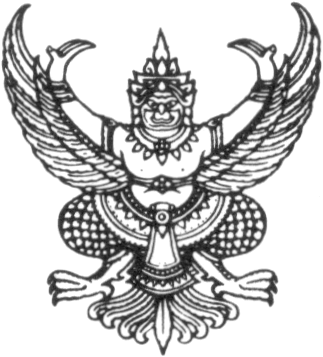                                 บันทึกข้อความส่วนราชการ  งานพัสดุ คณะวิศวกรรมศาสตร์  มหาวิทยาลัยธรรมศาสตร์    โทร.  ที่  อว 67.30/                                                                    วันที่     เรื่อง  ขออนุมัติแต่งตั้งคณะกรรมการหรือเจ้าหน้าที่บุคคลใดบุคคลหนึ่งเป็นผู้จัดทำร่างขอบเขตของงานในการจ้างออกแบบหรือการ          ควบคุมงานก่อสร้าง       เรียน  คณบดี/รองคณบดีฝ่ายการคลังฯ (ผ่านเลขานุการคณะฯ , หัวหน้างานพัสดุ)            	ตามที่ ภาควิชา/หน่วยงาน/โครงการ/ศูนย์ ............................................................ คณะวิศวกรรมศาสตร์ มีความประสงค์ที่จะดำเนินการจ้างออกแบบหรือการควบคุมงานก่อสร้าง ตามที่ได้รับอนุมัติงบประมาณในโครงการปรับปรุงสิ่งก่อสร้าง (ชื่อรายการ) ................................................................................... จำนวน ......................... วงเงินงบประมาณค่าก่อสร้าง ............................บาท (.....................................................................) จากเงินงบประมาณ (   ) งบคลัง (   ) รายได้คณะฯ (   ) กองทุนค่าธรรมเนียมฯ ประจำปี 25 ....... นั้น     	ดังนั้น เพื่อให้การปฏิบัติในการจ้างออกแบบหรือการควบคุมงานก่อสร้างเป็นไปด้วยความถูกต้องตามระเบียบ ข้อ 139 จึงเห็นสมควรแต่งตั้งคณะกรรมการหรือเจ้าหน้าที่บุคคลใดบุคคลหนึ่งรับผิดชอบจัดทําร่างขอบเขตของงานจ้างออกแบบหรือควบคุมงานก่อสร้างรวมทั้งกําหนดหลักเกณฑ์การพิจารณาคัดเลือกข้อเสนอและการกำหนดอัตราค่าจ้างผู้ให้บริการจ้างออกแบบตามกฎกระทรวง พ.ศ. 2562 โดยมีรายชื่อดังต่อไปนี้  	คณะกรรมการหรือเจ้าหน้าที่ผู้จัดทำร่างขอบเขตของงานการจ้างออกแบบหรือควบคุมงานก่อสร้าง 1. .......................................................... 	ประธานกรรมการ2. ..........................................................	กรรมการ/ผู้จัดทำร่างฯ3. ..........................................................	กรรมการและเลขานุการหน้าที่ จัดทำร่างขอบเขตของงานในการจ้างออกแบบของโครงการก่อสร้างฯ ดังกล่าว โดยให้มีรายละเอียดในการจัดทำเป็นไปตามพระราชบัญญัติ ระเบียบ หรือ กฎหมายอื่นที่เกี่ยวข้องกำหนด และให้ดำเนินการให้แล้วเสร็จภายใน ............. วันทำการนับถัดจากวันที่ได้รับอนุมัติ ถ้ามีเหตุทำให้การดำเนินการล่าช้าให้เสนอผู้มีอำนาจอนุมัติพิจารณาขยายเวลาให้ตามความจำเป็น 	จึงเรียนมาเพื่อโปรดพิจารณาอนุมัติ                                                                        ..........................................                     (                               )                     	 เจ้าหน้าที่พัสดุเรียน (   ) คณบดี (   ) รองคณบดีฝ่ายการคลังฯ (ผ่านเลขานุการคณะฯ)        เพื่อโปรดพิจารณา หากเห็นชอบด้วยขอได้โปรดอนุมัติแต่งตั้ง                  คณะกรรมการหรือเจ้าหน้าที่บุคคลใดบุคคลหนึ่งเป็นผู้จัดทำร่างขอบเขตของงานฯ ตามระเบียบฯ ข้อ 139  และการจัดทำราคากลางตามกฎกระทรวง      ที่เจ้าหน้าที่นำเสนอข้างต้น          ลงชื่อ ............................................ หัวหน้างานพัสดุ                     ( นายอัฐตพงษ์  เทียนขวัญ )                                                   ............. / .................... / ...............เรียน (   ) คณบดี (   ) รองคณบดีฝ่ายการคลังฯ                 เพื่อโปรดพิจารณา หากเห็นชอบด้วยได้โปรดอนุมัติตามที่หัวหน้างานพัสดุ นำเสนอ         ลงชื่อ ......................................... เลขานุการคณะฯ              (นางสาวกรุณา บุญจารุพัฒน์)           .......... / .................... / ...............คำสั่ง (   ) คณบดี (   ) รองคณบดีฝ่ายการคลังฯ        (    ) เรียน คณบดี เพื่อโปรดพิจารณา หากเห็นชอบด้วยได้โปรดอนุมัติ           (เนื่องจากวงเงินงบประมาณเกิน 200,000 บาท)     (    ) อนุมัติ  (วงเงินงบประมาณไม่เกิน 200,000 บาท)     (    ) ไม่อนุมัติ เนื่องจาก ...............................................                 ลงชื่อ .................................................................                                                                            (รองศาสตราจารย์ ดร.วรณี  มังคละศิริ)                           ............. / .................... / ...............คำสั่ง  คณบดี         (    ) อนุมัติ และดำเนินการตามเสนอ         (    ) ไม่อนุมัติ เนื่องจาก  ..................................................................................................................  ลงชื่อ ..........................................................                   (ศาสตราจารย์ ดร.สัญญา  มิตรเอม)                                                                        ............. / .................... / ...............